Utarbeidet av: SØHF og HSØ RHFPlan ID: 1003	Versjon: 1.1Revideres innen dato: 07.08.2022ReferanserHelsedirektoratet (2014): «Handlingsplan for forebygging av selvmord og selvskading» Tilgjengelig fra: www.helsedirektoratet.no Nasjonalt senter for selvmordsforskning og -forebygging: www.selvmordsforebygging.nohttp://www.pasientsikkerhetsprogrammet.noSuicide risk mitigation BMJ Best Practice08 Dec 2020 [cited 2021 25. feb]. Available from: https://bestpractice.bmj.com/topics/en-gb/3000095/treatment-algorithm.  Jennifer S, Larry C. Suicidal ideation and behavior in adults UpToDate [updated Oct 21, 2020.; cited 2021 25. feb]. Available from: https://www.uptodate.com/contents/1708.MetoderapportRisiko for selvmord 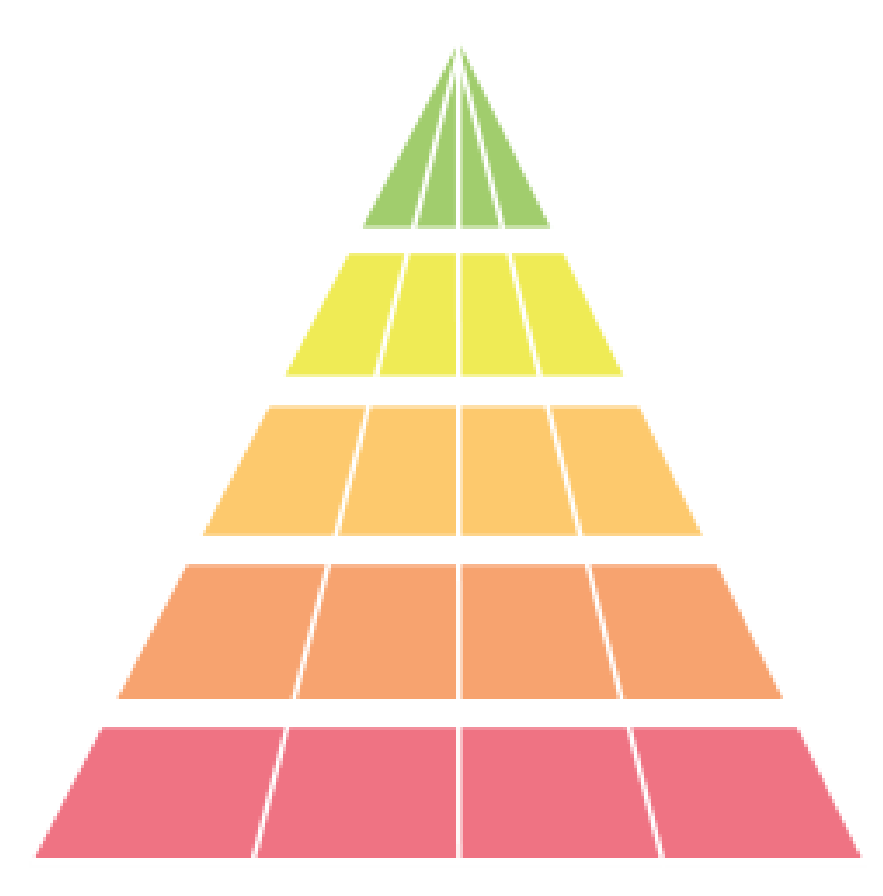 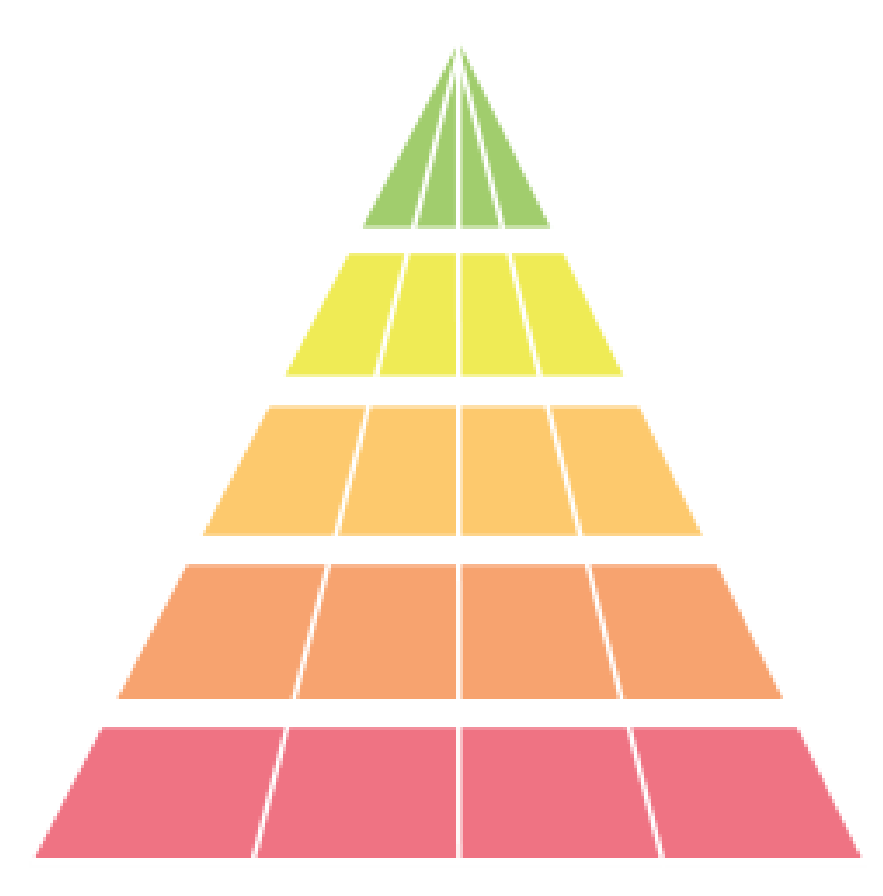 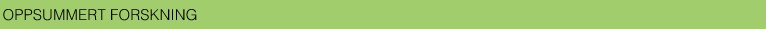 Helsedirektoratet Forebygging av selvmord i psykisk helsevern (2008) Nettverk for fagprosedyrer Selvmord – kartlegging og vurdering av selvmordsrisiko (2013) Vårdhandboken Ingen funn NHS NICE Pathways Self-harm overview (2017) Identifying and assessing common mental health disorders (2018) NHS NICE Guidelines Self- harm (2013) UpToDate Suicidal ideation and behavior in adults (2018) Suicidal ideation and behavior in children and adolescents: Evaluation and management (2018) Effect of antidepressants on suicide risk in adults (2017) Suicidal behavior in children and adolescents: Epidemiology and risk factors (2017) BMJ Best Practice Suicide risk management (2020) NEL, Norsk elektronisk legehåndbok (krever abonnement) Ingen funn Clinical Key (krever abonnement) Ingen funn    [Tilbake til toppen] 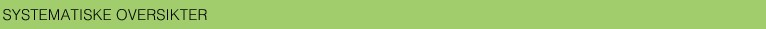 Cochrane Reviews Psychosocial interventions for self-harm in adults (2016) Interventions for primary prevention of suicide in university and other post-secondary educational settings (2014)     [Tilbake til toppen] 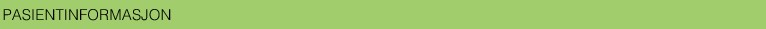 UpToDate Ingen funn BMJ Best Practice Ingen funn NEL, Norsk elektronisk legehåndbok (krever abonnement) Ingen funn Clinical Key (krever abonnement) Helping someone who is suicidal (2018)    [Tilbake til toppen] 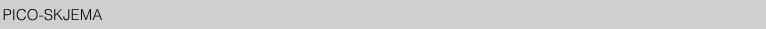 Hadde ikke tilgang.    [Tilbake til toppen] 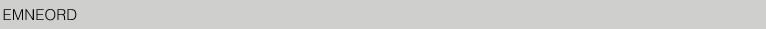    [Tilbake til toppen] 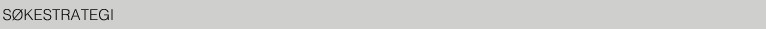 Oppsummert forskning Helsedirektoratet: lista skumlest Nasjonalt nettverk for fagprosedyrer: lista skumlest  Vårdhandboken: lista skumlest NHS NICE Pathways: suicidal risk, suicidal ideation, suicide risk factor Nursing Reference Center: suicidal risk, suicidal ideation, suicide risk factor  National Guideline Clearinghouse: suicidal risk, suicidal ideation, suicide risk factor  NHS NICE Guidelines: suicidal risk, suicidal ideation, suicide risk factor UpToDate: suicidal risk, suicidal ideation, suicide risk factor  NEL, Norsk elektronisk legehåndbok: selvmord risiko BMJ Best Practice: suicidal risk, suicidal ideation, suicide risk factor  ClinicalKey: suicidal risk, suicidal ideation, suicide risk factor Systematiske oversikter Cochrane Reviews: suicidal risk, suicidal ideation, suicide risk factor, suicidal DARE: suicidal risk, suicidal ideation, suicide risk factor Pasientinformasjon  UpToDate: suicidal risk, suicidal ideation, suicide risk factor BMJ Best Practice: suicidal risk, suicidal ideation, suicide risk factor NEL, Norsk elektronisk legehåndbok: selvmord risiko ClinicalKey: suicidal risk, suicidal ideation, suicide risk factor    [Tilbake til toppen] 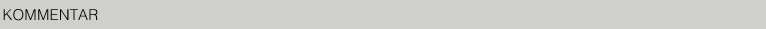 I dette litteratursøket er det kun søkt i kilder som har gjennomgått en kvalitetskontroll, og som vi har merket grønn. Finner ikke arbeidsgruppa svar på alle spørsmål kan det bestilles et utvidet litteratursøk hvor det søkes i enkeltstudier. Vær oppmerksom på at artiklene da må kvalitetssikres med sjekklister fra Nasjonalt kunnskapssenter for helsetjenesten.  TIPS! På nettsiden Sunn skepsis forklares det hvordan kvalitetsvurdering av pasientinformasjon skal gjøres. OBS! NEL (Norsk elektronisk legehåndbok) og Clinical Key krever abonnement. VIPS Funksjonsområder (FO)VIPS Funksjonsområder (FO)VIPS Funksjonsområder (FO)VIPS Funksjonsområder (FO)VIPS Funksjonsområder (FO)VIPS Funksjonsområder (FO)1.Kommunikasjon6.Hud/Vev11.Psykososialt2.Kunnskap/Utvikling7.Aktivitet/ADL12.Åndelig/Kulturelt3.Respirasjon/Sirkulasjon8.Søvn/Hvile13.Sikkerhet4.Ernæring/Matinntak9.Smerte/Sanseinntrykk14.Sammensatt status5.Eliminasjon10.Seksualitet/ReproduksjonFODiagnoserICNPResultatmålICNPIntervensjonerICNP11Risiko for selvmord10015356Redusert selvmordsrisiko10027938Vurdere risiko for selvmord (1-5)99990003Implementere selvmordsforebyggende tiltak (4,5)10036336Kontinuerlig nøye observasjon (1-3)10005093Implementere regime for intervallobservasjon (1-3)99990019 Fremme håp (4,5)10024440Sørge for emosjonell støtte (1,2)10027051Vurdere rusmiddelmisbruk (1-3)10045938Implementere sikkerhetstiltak (1-5)10036565Implementere skjermingstiltak 10036315Implementere prosedyre for fysisk tvang 1003632711Selvmordstanker10022795Tro på egen mestring10025672Vurdere risiko for selvmord (1-5)99990003Har håp10025780Samarbeide med pasient (4)10035873Tilfredsstillende mestring10022378Fremme håp (1-3)10024440Tilfredsstillende mestring hos pårørende10034770Fremme støtte hos pårørende (1,2)10036078Positiv pårørendestøtte10045702Utskrivningsplanlegging (1-3)10006016Fastsette tidspunkt for oppfølgingstime (1-3)10038741Håndtere krise (1-3)10035825Sørge for legemiddelliste (1-3)10042697Sørge for undervisningsmateriell (1-3)10024493AVGRENSNING OG FORMÅLAVGRENSNING OG FORMÅL1Overordnede mål for VP: Å være et hjelpemiddel som skal bidra til forebygging av selvmord hos pasienter i spesialisthelsetjenesten.Hva er beste sykepleiefaglige ivaretakelse av selvmords truede pasienter.2Hvem gjelder VP for (populasjon, pasient): For alle pasienter med risiko for selvmord innen spesialisthelsetjenesten.3Navn, tittel og arbeidssted på medlemmer av arbeidsgruppen som har utarbeidet VP-en: 2021 overføring til ICNP:Annika Brandal, spl. SSHF, innleie HSØSidsel R. Børmark, HSØ2019: Psyk. spl. Lene Iren Meyer, Fagutviklingsrådgiver Psykiatrisk akuttmottak, Sykehuset Østfold, psyk. Hjpl. Rita Høvik Andersen, Psykiatrisk akuttmottak, Sykehuset Østfold, bibliotekar Julie Skattebu, Fagbiblioteket, Sykehuset Østfold, Trine Lando, spesialkonsulent, Avd. for klinisk IKT.INVOLVERING AV INTERESSENTERINVOLVERING AV INTERESSENTER4Synspunkter og preferanser fra målgruppen som VP-en gjelder for:   Kun det som er innhentet via nasjonale retningslinjer og klinisk erfaring.METODISK NØYAKTIGHETMETODISK NØYAKTIGHET5Systematiske metoder ble benyttet for å søke etter kunnskapsgrunnlaget: Det er søkt systematisk etter litteratur. Søkeordene som ble brukt, er: Selvmord, selvmordsforebygging, selvskading. Det ble søkt på: NSSF- Nasjonalt senter for selvmordsforskning og selvmordsforebygging FolkehelseinstituttetNasjonalt kunnskapssenter for vold og traumatisk stressPasientsikkerhetsprogrammetHelsedirektoratetDet ble benyttet litteratur fra Helsedirektoratet  PasientsikkerhetsprogrammetNasjonalt senter for selvmordsforskning og forebyggingKunnskapsbasert VBP fra Sykehuset Innlandet og forrige versjon (2014) av regional VBP utarbeidet av SI og SØ ble brukt som utgangspunkt.6Kriterier for utvelgelse av kunnskapsgrunnlaget er: 2021: Ønskelig med ICNP begrep med intervall observasjon, velger å ønske denne termen inn i ICNP.Oppdatert forskning. 7Det fremgår tydelig hvordan anbefalingene henger sammen med kunnskapsgrunnlaget: Tall referanser bak intervensjonene. 8Styrker og svakheter ved kunnskapsgrunnlaget:2021: Ved overføring til ICNP velger en å legge til to referanser fra toppen av kunnskapspyramiden pyramiden. 2019: Styrken ved kunnskapsgrunnlaget er at det er hentet fra nyere handlingsplan for forebygging av selvmord og selvskading utgitt av Helsedirektoratet (2014).9VP er blitt vurdert internt/eksternt av relevante fagressurser (tittel, navn, arbeidssted):  2021:Vurdert av arbeidsgrupper (somatikk og psykiatri) i Helseplattformen, kommet med noen tillegg i planen, dette inkluderte Implementere skjermingstiltak og Implementere prosedyre for fysisk tvang.2019:Nei, revideringen er foretatt og vurdert av personalet fra Psykiatrisk akuttmottak, SØ, av Psyk spl. Lene Meyer og av Psyk. Hjpl. Rita Høvik Andersen.ANSVARANSVAR10Tidsplan og ansvarlige personer for oppdatering av VP-en er: Oppdateres innen 3 år. Ansvar for oppdatering, eier av den originale planen fra 2019. Dato utført: 21/08/2018 Revidert: X Ansvarlig bibliotekar: Hanne Elise Rustlie Revidert av: X  Medline (MeSH)  Embase  Tekstord P  Suicide   Ideation Suicide   Risk Factors   Risk Assessment  Suicide Ideation   Suicidal Behavior   Suicide   Risk Factor  Risk Assessment  Suicidal  Selvmordsrisiko I C O